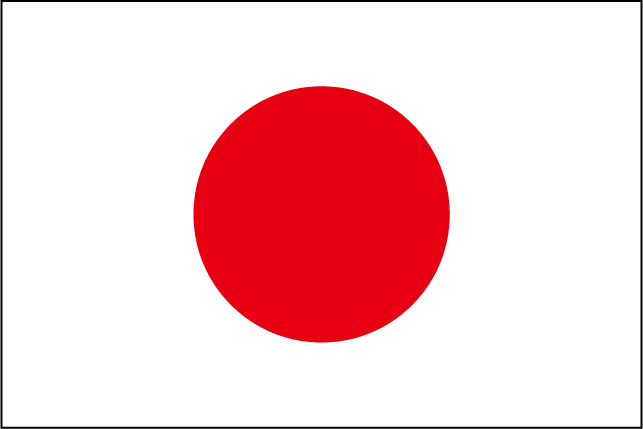 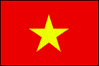 九州経済国際化推進機構では、九州企業のベトナムとのビジネス拡大を図ることにより、個別企業はもとより九州全体の「稼ぐ力」を高め、もって九州経済の活性化につなげることを使命としています。今回、九州から参加される事業者様にとって、ベトナムビジネスの課題解決やチャレンジのきっかけづくりとなりますよう、少しでもお役に立つことができれば幸いです。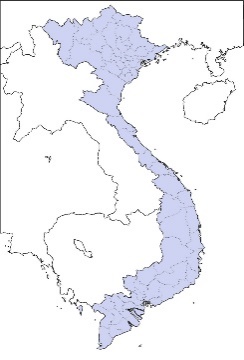 日　　程：2020年3月17日(火)　『九州・ベトナム経済交流ミッション2020』行程３日目　14:00～17:00場　　所：アバニ・ハーバービューホテル　サイゴンルーム(ハイフォン市内)          内　　容：【第一部　全体セッション】※第一部全体セッションのみの参加可(その場合は申込は必要ありません)現地物流関連企業及び人材育成機関等５社よりベトナムの物流事情やベトナム人材の育成状況等についてプレゼンテーション【第二部　個別セッション】現地物流関連企業及び人材育成機関等ごとに１テーブル配置し、各テーブルに九州企業が訪問する形式１コマ３０分の相談を３回実施予定現地参加企業・機関：５社ディンヴー工業団地JSC(DeepC工業団地)：工業団地関係NIPPON EXPRESS VIETNAM CO., LTD(ベトナム日本通運)：物流関係TTLC(労働者派遣・貿易・観光株式会社)：人材育成機関ESUHAI CO., LTD(エスハイ)：人材育成機関LEOPALACE21 VIETNAM CO., LTD(レオパレス21ベトナム)：サービスアパートメント、オフィス関係 申込方法：相談会へのご参加を希望される場合は、・別紙③申込用紙に必要事項ご入力の上、(株)JTBにFAX(092-288-2668)もしくはメール(k_sonoda486@jtb.com)にてお申し込みください。･別紙④個別相談会エントリーシートをwebからダウンロード、必要事項ご入力の上、事務局宛(九州経済連合会)FAX(092-724-2102)もしくはメール(yo_nakamura@kyukeiren.or.jp)にてお申込み下さい。※書式別紙③及び④は、九州経済国際化推進機構のHP（九経連HPからもリンク）から、ダウンロードできます。締　　切：２０２０年１月２０日（月）まで